Facebook Ads Show Mobile Users Local Inventory 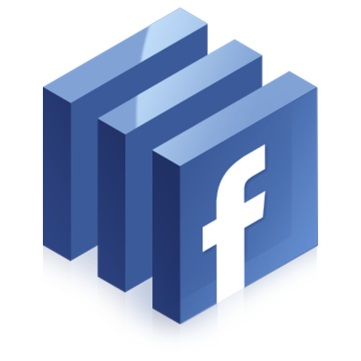 Facebook has released a dynamic mobile ad product for retail brands that displays only those products that are in stock in nearby stores.MediaPost Communications 9/20/16http://www.mediapost.com/publications/article/285109/facebook-tailors-mobile-ads-to-local-retailers-st.html